Domestic Violence and Abuse: 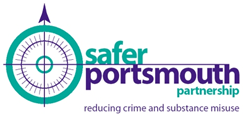 A Referral Pathway for Victims in PortsmouthCity CouncilDefinition of domestic violence and abuseAny incident or pattern of incidents of controlling, coercive or threatening behaviour, violence or abuse between those aged 16 or over who are or have been intimate partners or family members regardless of gender or sexuality.  This can encompass, but is not limited to, the following types of abuse: psychological; physical; sexual; financial; and emotional.Jargon busterDVA - Domestic Violence and Abuse  PIP - Portsmouth IDVA Project (formerly EIP)IDVA - Independent Domestic Violence AdvocateSDAS - Southern Domestic Abuse ServiceDAPP – Domestic Abuse Perpetrator & Prevention service (provided by Up2U)DASH – Domestic Abuse, Stalking & Harassment and Honour Based Violence – a risk assessment checklist.MARAC – Multi-Agency Risk Assessment ConferenceMASH – Multi-Agency Safeguarding HubPPD - Public Protection Department, Hampshire Police - specifically deals with safeguarding issues, incl. DVAWhat is a  risk assessment (DASH)?Risk assessment is a crucial part of helping to deal with DVA. Levels of risks need to be identified and established to ensure the most appropriate course of action, and also to ensure the victim's safety.  In Portsmouth  we recommend that everyone uses the Safe Lives DASH risk assessment.  Which identifies cases that need to be referred to MARAC.What is MARAC?In a single meeting, a domestic abuse Multi Agency Risk Assessment Conference combines up-to-date risk information with a comprehensive assessment of a victim's needs and links those directly to the provision of appropriate services for all those involved in a domestic abuse case victim, children and perpetrator.What support is available? (see over for referral routes and details)PIP - Provides IDVA support to victims assessed at high risk of domestic abuse and who are considered at MARAC. Scoring 14+ on the DASH risk assessment or professional judgement indicates a victim is at high risk and provides group provision for victimsSDAS - provides the refuge in Portsmouth, supports victims assessed as medium risk of domestic abuse (scoring 8-13 on the DASH assessment ) Victim Care -  Provides support to victims assessed as standard risk (1-7 on DASH risk assessment)Up2U - Provides support to those who use unhealthy behaviours in their relationship. To meet  the threshold an individual must acknowledge they use unhealthy behaviours and want to change.Group provision:Who's in Charge: a 9 week course  for parents whose child  (10+) is acting abusively to them or beyond their control Rockpool: a 12 week course for male and female victims of DVA who are no longer in an abusive relationshipFreedom: an 11 week course for female victims of DVA who are still in an abusive  relationshipNVR: 11 week course for parents whose child's (5-18) making unreasonable demands leading to battles or aggressionOther key contacts & servicesHampshire Police: 999 in an emergency and 101 for all other calls/enquiriesPolice MARAC coordinator portsmouth.mash.admin@hampshire.pnn.police.uk  or 101 Up2U: Up2U@portsmouthcc.gcsx.gov.uk or 023 9243 7608Children and Families Services: Phone MASH on 0845 6710271 or 023 9268 8793 or  pccraduty@portsmouthcc.gov.uk. Or out-of-hours service on 0300 5551373. Adult Services (safeguarding): 023 9268 0810 or PortsmouthAdultMASH@portsmouthcc.gov.uk 